АКТобщественной проверкив рамках проведения системного и комплексного общественного контроля, 
проведен общественный контроль работы городской службы АВТОБЫТДОР по обработке автобусных остановок на пристанционной площади ПОДЛИПКИ - ДАЧНЫЕ Сроки проведения общественного контроля: 08.04.2020 г.Основания для проведения общественной проверки: план работы Общественной палаты г.о. Королев.Форма общественного контроля: мониторингПредмет общественной проверки – контроль работы «Автобытдор» по обработке автобусных остановок по уборке объектов УДС от загрязнений Состав группы общественного контроля:- Белозерова Маргарита Нурлаяновна, председатель комиссии «по ЖКХ, капитальному ремонту, контролю за качеством работы управляющих компаний, архитектуре, архитектурному облику городов, благоустройству территорий, дорожному хозяйству и транспорту»;- Якимова Варвара Владиславовна - член комиссииВ городе ведутся работы по мойке и дезинфекции остановочных павильонов, чтобы защитить пассажиров от заражения новой коронавирусной инфекцией. 08 апреля Общественная палата г.о. Королёв проинспектировала компанию "АВТОБЫТДОР" по обработке автобусных остановок на пристанционной площади ПОДЛИПКИ - ДАЧНЫЕ. Проверкой установлено: работниками службы из аппаратов высокого давления проводилась МОЙКА павильонов ожидания общественного транспорта. Кроме павильонов, тщательно промывались посадочные площадки, скамейки, урны. По данным проверки составлен АКТ. Общественная палата продолжит работу в данном направлении.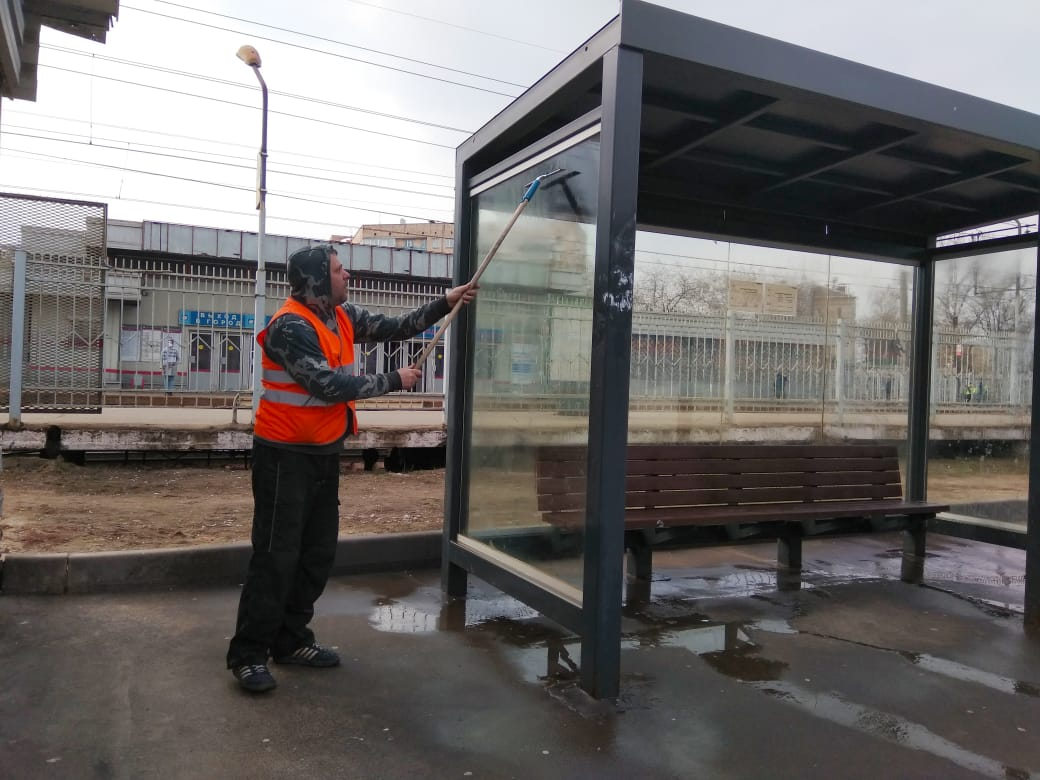 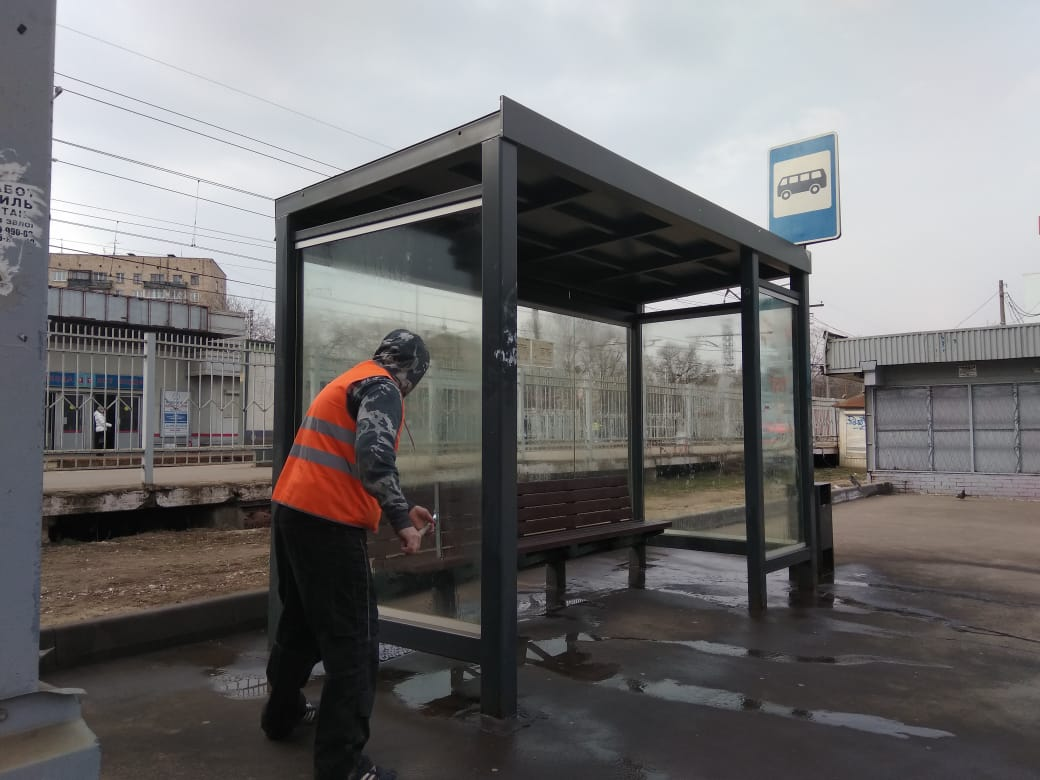 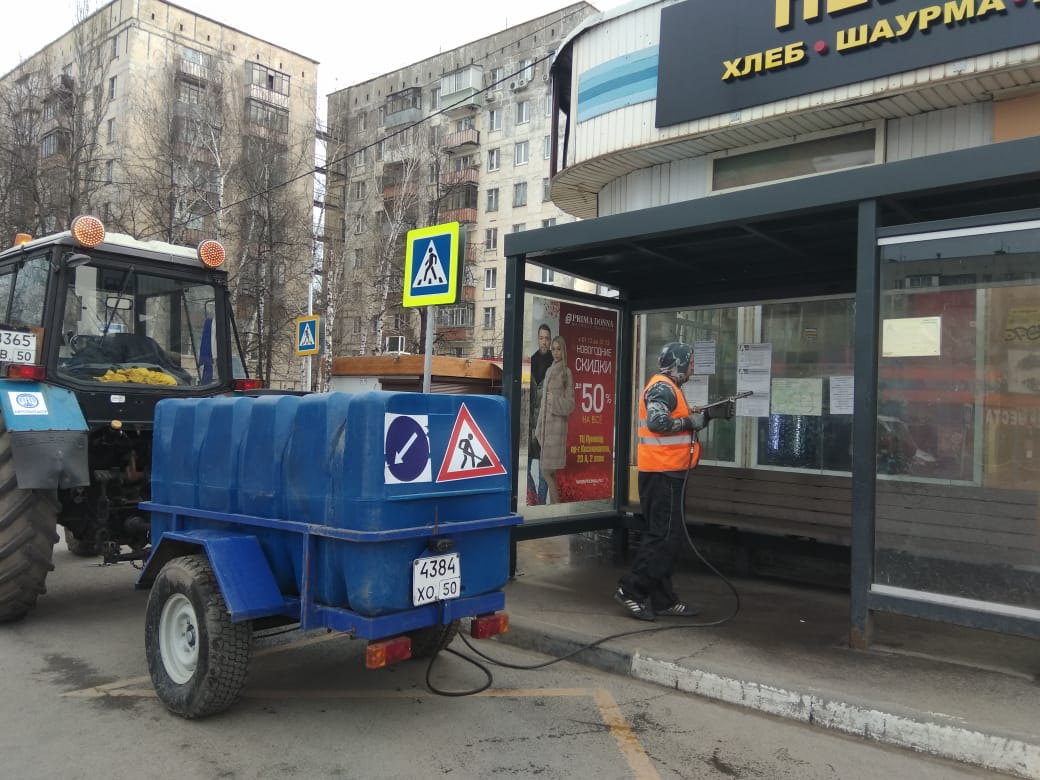 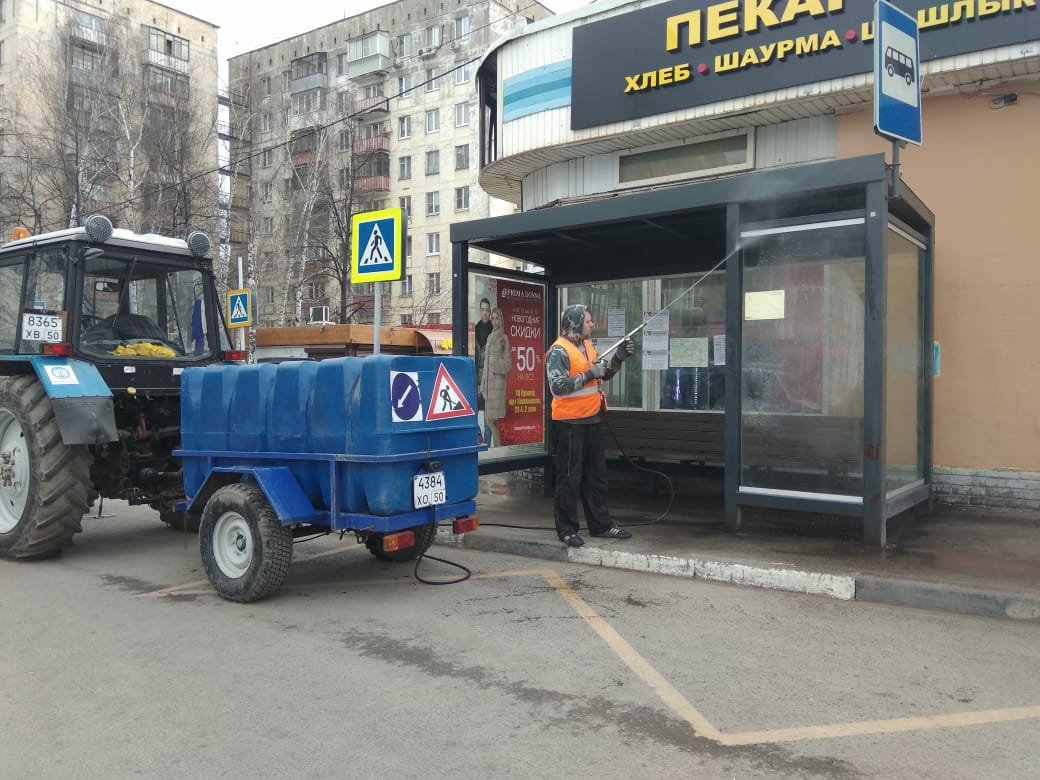 «УТВЕРЖДЕНО»Решением Совета Общественной палаты г.о. Королев Московской областиПредседатель комиссии «по ЖКХ, капитальному ремонту, контролю за качеством работы управляющих компаний, архитектуре, архитектурному облику городов, благоустройству территорий, дорожному хозяйству и транспорту» Общественной палаты г.о.Королев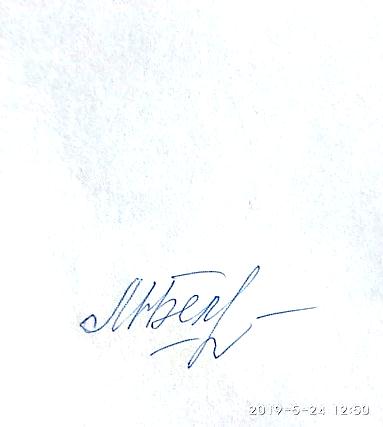 М.Н.Белозерова